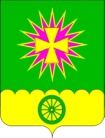 администрациЯ Нововеличковскогосельского поселения Динского районаПОСТАНОВЛЕНИЕот 19.01.2018					                                                    № 06станица НововеличковскаяОб изъятии из оперативного управления муниципального казенного учреждения «Обеспечение деятельности администрации Нововеличковского сельского поселения» и передаче в хозяйственное ведение муниципального унитарного предприятия ЖКХ «Нововеличковское» муниципального имущества – автобус для перевозок ГАЗ-32213В соответствии с Федеральным законом от 06.10.2003 № 131-ФЗ «Об общих принципах организации местного самоуправления в Российской Федерации», Уставом Нововеличковского сельского поселения Динского района, Положением «О порядке управления и распоряжения объектами муниципальной собственности Нововеличковского сельского поселения Динского района», утвержденным решением Совета Нововеличковского сельского поселения Динского района от 07.04.2011 № 155-15/2, в целях оптимизации работы муниципального унитарного предприятия ЖКХ «Нововеличковское»,   п о с т а н о в л я ю:Изъять из оперативного управления муниципального казенного учреждения «Обеспечение деятельности администрации Нововеличковского сельского поселения» в казну Нововеличковского сельского поселения Динского района муниципальное имущество – Автобус для перевозок ГАЗ-32213 балансовой стоимостью 9202 (девять тысяч двести два) рубля 82 копейки, нулевой остаточной стоимостью.Передать из муниципальной собственности Нововеличковского сельского поселения Динского района в хозяйственное ведение муниципального унитарного предприятия ЖКХ «Нововеличковское» имущество, указанное в пункте 1 настоящего постановления.Муниципальному казенному учреждению «Централизованная бухгалтерия Нововеличковского сельского поселения» (Барилова) подготовить акт приема – передачи муниципального имущества, указанного в пункте 1 настоящего постановления, внести соответствующие изменения в бухгалтерский учет.Отделу земельных и имущественных отношений администрации Нововеличковского сельского поселения (Марук) внести соответствующие изменения в реестр муниципальной собственности Нововеличковского сельского поселения.Контроль за исполнением настоящего постановления оставляю за собой.Постановление вступает в силу со дня его подписания.Глава администрацииНововеличковскогосельского поселения							            С.М. Кова